FORMULIR PENILAIAN UJIAN SKRIPSINama			:  Aeblizat Sayland Ramadhan No. Pokok		:  20200710100002Judul Skripsi		:   Prevalensi Hipotensi Ortostatik Pada Lanjut Usia Di Panti Werdha Jakarta SelatanCatatan :Rentang  nilai 0-100                                                 Penguji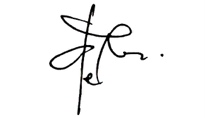 Dede Renovaldi, M. Sc (Biomed)PERBAIKAN SKRIPSISesuai dengan jalannya sidang skripsi, perbaikan-perbaikan yang harus dan/atau disarankan untuk dilakukan pada ujian ini adalah sbb:abstrak : pada tujuan di tuliskan panti jompo, typo pada metode, hasil dituliskan terlebih dahulu jumlah total sampel yg digunakan, kesimpulan dapat dibuat lebih sederhana. kata kunci dapat ditambahkan lansia atau geriatri.abstrak english: dept of biomedical sciences, objective, method and result made by using past tense.kata pengantar rektor ditambahkan Prof.pada perumusan masalah sebaiknya dituliskan dahulu brief summarize latar belakang kemudian memunculkan masalah dalam bentuk pernyataan.pada tujuan khusus 1 dituliskan karakteristik responden apa saja yg diamati.tujuan khusus 3 dan 4 tidak masuk dalam 1  sebagai faktor risiko?penggunaan kata panti jompo atau panti wredha?ruang lingkup sebaiknya ditulis dalam 5W 1 Hmasih banyak referensi tua 2008, 2004, 2001, page numbering bukan TNRpada epidemiologi : disebutkan perempuan cenderung lebih besar HO, namun di talisman berikutnya kaitan antara JK dan gangguan kognitif? (hal 8)kerangka konsep tdk memasukkan data riwayat penyakit sementara di hasil ada. Kotak HO tdk perlu di dituliskan kembali jika sudah menjadi tujuan akhir.total sampling 356 lansia?pada DO tdk ada riwayat penyakitjelaskan mengenai tensimeter digital yg digunakan, merk, type, dan kalibrasi pada instrumen penelitianpada teknik pengumpulan data-> pengambilan data, jelaskan langkah2 cara menentukan HO pada lansia.pada hasil hanya 85 lansia saja? jadinya sampling apa? insidental? accindental? tidak memenuhi kaidah total sampling. 85 dari 365 lumayan jauh ratio nya. jika ada kriteria ekslusi seperti kondisi kesehatan mental dan penyakit serius, maka itu bukan total sampling.di hasil ada komorbid dan obatan2 yg dikonsumsi, mengapa mengambil data tsb?darimana mendapatkan data komorbid?tidak mengerti tabel 4.1.2.2. untuk apa membandingkan tekanan darah telentang dan duduk pada hipertensi? tekanan darah duduk tbtb jumlah normal jadi meningkat?  pada kelompok tdk HO mengapa bisa berubah jumlah HT grade 2 menjadi turun, berarti ada HO nya?grafik 4.1.2.3, mengapa justru lansia muda yg mengalami paling banyak HO sementara lansia tua sedikit? bukannya prevalensi HO meningkat seiring dengan usia? et al miring, and juga miringpada hal 31, pembahasan 4.2.3 terdapat data HO sesekali dan HO persisten, maksudnya apa? apakah ada di DO?design penelitian dapat ditambahkan dalam keterbatasan penelitian.kesimpulan dibuat sesuai jumlah tujuan khusus	                     Jakarta,    Desember 2023						     Penguji 2,Dede Renovaldi, M. Sc (Biomed)Aspek yang dinilaiNilai*BobotNilai x BobotPenyajian Lisan.Penggunaan WaktuKejelasan PenyajianEfektifitas, Pemakaian AVA2Sistematika PenulisanSesuai Kaidah IlmiahKetepatan Penggunaan BahasaSusunan Bahasa1Isi TulisanLatar BelakangTujuanKerangka TeoriKerangka KonsepDefinisi Operasional ( DO )Desain PenelitianMetode Pengambilan DataAnalisis DataPembahasanKesimpulanSaran3Originalitas RelevansiKeterkinian1Tanya Jawab & atau unjuk kerja :Kejelasan mengemukakan isi skripsiPenguasaan materiKetepatan menjawab pertanyaan3TOTALTOTALTOTAL88